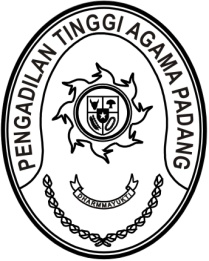 SURAT PENUNJUKANNomor : W3-A/     /OT.00/7/2022	Sehubungan dengan surat Wakil Ketua Mahkamah Agung RI Bidang Non Yudisial Nomor W3-A/1892/OT.90/7/2022 tanggal 1 Juli 2022 perihal Pembentukan Panitia Pelaksana Bimbingan Teknis Sita dan Eksekusi Bagi Juru Sita/ Juru Sita Pengganti di Lingkunga Pengadilan Tinggi Agama Padang pada :Waktu		: Senin s.d. Rabu, 4 s.d. 6 Juli 2022		Pukul		: 09.00 WIB s.d. 12.00 WIBDengan ini kami Ketua Pengadilan Tinggi Agama Padang menunjuk narasumber kegiatan Bimbingan Teknis Sita dan Eksekusi Bagi Juru Sita/ Juru Sita Pengganti sebagaimana tersebut dibawah ini:Nama	:  Drs. Hamdani. S, S.H., M.H.I.NIP	:	195602121984031001Pangkat/Gol. Ru	:	Pembina Utama (IV/e)Jabatan	:	Wakil KetuaNama	:  Drs. H. Sulem Ahmad, S.H., M.A.NIP	:	195607291986031002Pangkat/Gol. Ru.	:	Pembina Utama (IV/e)Jabatan	:	Hakim TinggiNama	:  Drs. H. Syafri Amrul, M.H.I.NIP	:	195804101987031006Pangkat/Gol. Ru	:	Pembina Utama (IV/e)Jabatan	:	Hakim TinggiNama	:	Drs. Bahrul Amzah, M.H.NIP	:	195810201989031003Pangkat/Gol. Ru	:	Pembina Utama (IV/e)Jabatan	:	Hakim TinggiNama	:  Drs. Abd. Khalik, S.H., M.H.NIP	:	196802071996031001Pangkat/Gol. Ru.	:	Pembina Utama Muda (IV/c)Jabatan	:	PaniteraDemikian surat penunjukan ini dibuat untuk dilaksanakan sebagaimana mestinya.		\1 Juli 2022			Ketua,			Zein Ahsan